Car parkingThe Alexander Centre, FavershamWe would suggest you park in the central car park, Leslie Smith Drive, Faversham, ME13 8PW which is free after 6pm.  It is a short walk down an alley way to The Alexander Centre which is directly opposite The Vaults shown on the map below.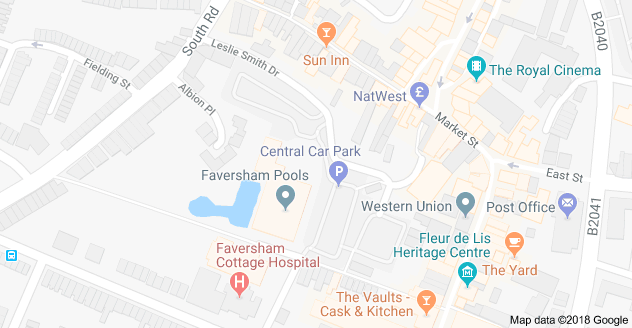 